Комитет по развитию и интеллектуальной собственности (КРИС)Тринадцатая сессияЖенева, 19 – 23 мая 2014 г.резюме председателяТринадцатая сессия КРИС состоялась 19–23 мая 2014 г.  В ней приняли участие 90 государств-членов и 28 наблюдателей. Комитет вновь избрал Председателем Постоянного представителя Джибути посла Мохамеда Сиада Дуалеха.  Комитет принял проект повестки дня, содержащийся в документе CDIP/13/1 Prov.3.По пункту 4 повестки дня Комитет принял проект отчета о двенадцатой сессии, содержащийся в документе CDIP/12/12 Prov.По пункту 5 повестки дня Комитет заслушал общие заявления делегаций.  Подтвердив свою поддержку выполнения рекомендаций Повестки дня в области развития, делегации заявили о своей приверженности делу поддержания конструктивного диалога в целях достижения согласия по важным вопросам, вынесенным на рассмотрение на сессию, таким как окончательная доработка мандата на проведение независимого анализа выполнения рекомендаций Повестки дня в области развития. По пункту 6 повестки дня Комитет рассмотрел отчет Генерального директора о выполнении рекомендаций Повестки дня в области развития, содержащийся в документе CDIP/13/2.  Комитет приветствовал всеобъемлющий анализ реализации Повестки дня в области развития в 2013 г., представленный в отчете, и выразил удовлетворение по поводу достигнутого прогресса.  Заместитель Генерального директора г-н Онеяма дал ответы на замечания, высказанные делегациями, и подтвердил готовность Секретариата и впредь оказывать поддержку государствам-членам ВОИС в выполнении рекомендаций Повестки дня в области развития. По тому же пункту повестки дня Комитет рассмотрел и принял к сведению следующие отчеты об оценке проектов:(i)	отчет об оценке проекта по интеллектуальной собственности и брендингу продуктов для развития бизнеса в развивающихся странах и наименее развитых странах, содержащийся в документе CDIP/13/3;(ii)	отчет об оценке проекта по расширению сотрудничества Юг-Юг по вопросам интеллектуальной собственности и развития между развивающимися странами и наименее развитыми странами, содержащийся в документе CDIP/13/4;(iii)	отчет об оценке проекта «ИС и неформальная экономика», содержащийся в документе CDIP/13/5;(iv)	отчет об оценке проекта «ИС и «утечка мозгов»», содержащийся в документе CDIP/13/6; и (v)	отчет о самооценке проекта по патентам и общественному достоянию, содержащийся в документе CDIP/13/7.После презентации отчетов об оценке состоялся обмен мнениями.  Было принято решение о том, чтобы Секретариат принял надлежащие меры во исполнение рекомендаций, содержащихся в отчетах, с учетом замечаний, высказанных государствами-членами.  Комитет согласился с рекомендацией продлить срок осуществления проекта по расширению сотрудничества Юг-Юг по вопросам интеллектуальной собственности и развития между развивающимися и наименее развитыми странами на один год с целью дать возможность закончить незавершенные мероприятия в пределах оставшегося проектного бюджета.  Кроме того, по пункту 6 повестки дня Комитет обсудил документ, озаглавленный «Связанные с патентами гибкие возможности и их законодательное применение на национальном и региональном уровнях – часть III» (CDIP/13/10).  Ряд делегаций заявили о своей заинтересованности в работе Секретариата в этой области и выразили ему свою признательность.  Некоторые делегации указали на содержащиеся в приложениях фактологические неточности, нуждающиеся в исправлении.  Делегации также высказали свои замечания по различным аспектам существа документа.  Была также выражена заинтересованность в расширении сферы охвата этой работы и включении в нее других областей интеллектуальной собственности. По пункту 7 повестки дня Комитет рассмотрел вопросы, касающиеся следующих предлагаемых проектов: (i)	проекта по интеллектуальной собственности и туризму:  поддержка целей в области развития и охраны культурного наследия в Египте и других развивающихся странах, содержащегося в документе CDIP/13/8.  Был проведен обмен мнениями, в ходе которого ряд делегаций заявили о поддержке проекта, а также о заинтересованности и готовности своих стран в качестве «испытательной площадки» для этого проекта, в то время как другие делегации выразили обеспокоенность и обратились с просьбой дать разъяснения относительно данного проекта.  Комитет постановил обсудить пересмотренный проект на своей следующей сессии;(ii)	этапа II проекта «Создание потенциала по использованию надлежащей и конкретной для данной технологии научно-технической информации в качестве решения идентифицированных проблем развития», содержащегося в документе CDIP/13/9.  Комитет одобрил предложенный проект.  Комитет обсудил документ о дальнейшей работе над связанными с патентами гибкими возможностями многосторонней нормативно-правовой базы (CDIP/10/11).  Комитет постановил, чтобы к одной из его будущих сессий для обсуждения был подготовлен документ, который будет основан на подборке фактологических данных, который не будет содержать никаких рекомендаций и который будет посвящен двум новым областям связанных с патентами гибких возможностей, а именно возможностям применения или неприменения уголовных санкций для защиты патентных прав (статья 61 Соглашения по ТРИПС) и меры в области безопасности, которые могут обусловливать ограничение патентных прав (так называемое «исключение по соображениям безопасности») (статья 73 Соглашения по ТРИПС).Комитет принял к сведению информацию о мероприятиях в рамках программы «ИС и глобальные задачи, особенно в области развития, содержащуюся в документе CDIP/13/12.Комитет обсудил решение Генеральной Ассамблеи ВОИС по вопросам, касающимся КРИС (документ CDIP/12/5).  Комитету не удалось достичь согласия по этим вопросам.  В связи с этим Комитет обратился к Генеральной Ассамблее с просьбой разрешить ему продолжить обсуждение на его четырнадцатой и пятнадцатой сессиях и представить Генеральной Ассамблее отчеты и вынести для нее рекомендации в 2015 г. Комитет обсудил мандат на проведение независимого анализа выполнения рекомендаций Повестки дня в области развития.  После краткой презентации координатора и бывшего заместителя Председателя Комитета г-жи Екатерины ЭГУТИЯ Комитет постановил провести до следующей сессии КРИС одно неофициальное заседание для консультаций с целью достичь согласия по нерешенным вопросам.  Комитет обсудит этот вопрос на своей следующей сессии.Комитет обсудил вопрос о проведении Международной конференции по интеллектуальной собственности и развитию.  Комитету не удалось достичь согласия относительно списка ораторов, которые должны выступить на Конференции.  Было принято решение продолжить обсуждение этого вопроса на следующей сессии.Комитет обсудил внешний обзор технической помощи ВОИС в области сотрудничества в целях развития (документы CDIP/8/INF/1, CDIP/9/14, CDIP/9/15, CDIP/9/16 и CDIP/11/4).  Комитету не удалось достичь согласия, и он постановил рассмотреть этот вопрос на своей следующей сессии.По пункту 7 повестки дня Комитет обсудил и принял к сведению следующие документы: «Страновое исследование по вопросам инноваций, интеллектуальной собственности и неформальной экономики: традиционная медицина на основе лекарственных трав в Гане», содержащееся в документе CDIP/13/INF/2;«Страновое исследование по вопросам инноваций, интеллектуальной собственности и неформальной экономики: неформальный сектор металлообработки в Кении», содержащееся в документе CDIP/13/INF/3;«Страновое исследования по вопросам инноваций, интеллектуальной собственности и неформальной экономики: неформальные производители бытовой химии и средств личной гигиены в Южной Африке», содержащееся в документе CDIP/13/INF/4;«Сравнительный анализ национальных подходов в вопросах добровольного отказа от авторских прав», содержащийся в документе CDIP/13/INF/6;«Поисковое исследование «Информационно-технологический сектор Египта и роль интеллектуальной собственности в его развитии: экономическая оценка и рекомендации», содержащееся в документе CDIP/13/INF/7.Ввиду нехватки времени Комитет не смог рассмотреть следующие документы: (i)	«Исследование по вопросу о воздействии интеллектуальной собственности на фармацевтическую промышленность Уругвая», содержащееся в документе CDIP/13/INF/5;(ii)	«Исследование о роли патентов в деловых стратегиях:  исследования по вопросам мотивов китайских компаний для патентования, реализации патентов и патентной индустриализации», содержащееся в документе CDIP/13/INF/8;(iii)	«Исследование о международных патентных стратегиях китайских жителей», содержащееся в документе CDIP/13/INF/9;  и (iv)	«Пересмотренное предложение о возможной реализации новых видов деятельности ВОИС, связанных с использованием авторского права в целях содействия доступу к информационному и творческому контенту», содержащееся в документе CDIP/13/11.Комитет постановил провести обсуждение по этим документам на следующей сессии.По пункту 8 повестки дня, озаглавленному «Дальнейшая работа», Комитет согласовал перечень вопросов/документов к следующей сессии.Комитет отметил, что проект отчета о тринадцатой сессии будет подготовлен Секретариатом и препровожден постоянным представительствам государств-членов, а также помещен для ознакомления с ним государств–членов, МПО и НПО в электронной форме на веб-сайте ВОИС.  Комментарии к проекту отчета должны быть представлены в письменной форме в Секретариат, желательно за восемь недель до начала следующей сессии.  Затем проект отчета будет рассмотрен на предмет принятия его на четырнадцатой сессии Комитета.Настоящее резюме будет представлять собой отчет Комитета для Генеральной Ассамблеи.[Конец документа]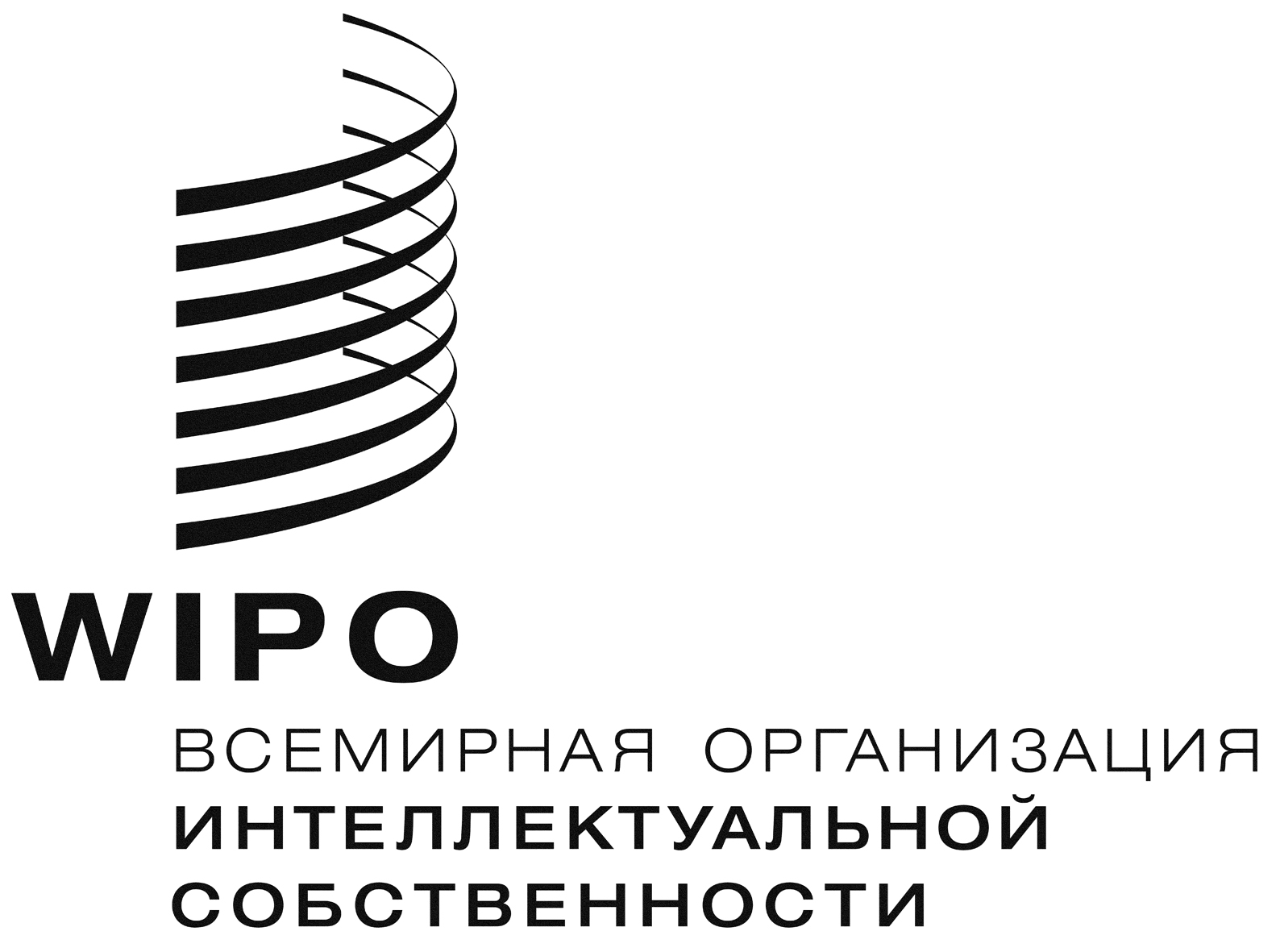 Rоригинал:  английскийоригинал:  английскийоригинал:  английскийДата:  23 мая 2014 г.Дата:  23 мая 2014 г.Дата:  23 мая 2014 г.